RESIDENTIAL STANDPIPE SPECIFICATIONSA minimum of 4-inch diameter piping system shall be used.All piping installed must conform to NFPA 24, 2016 edition, Table 10.1.1.1 Manufacturing Standards for Underground Pipe. Examples of acceptable piping materials include ductile iron, steel, concrete, PVC C-900 or copper.Thrust blocks or equivalent listed joint restraint systems are to be used at every turn greater than 45 degrees.A Siamese connection consisting of two-2½ inch National Standard Thread (NST), plugged female inlets are required on the fire department access end of the standpipe.One-2 ½ inch NST male connection with a valve is required on the residence’s end of the standpipe.Piping must be buried or protected in accordance with NFPA 24, 2016 edition, 10.4 Protection of Private Service Fire Mains.Height of connections shall be a minimum of 18 inches and a maximum of 48 inches above the finished grade.Standpipe risers shall require an elbow to provide horizontal orientation and may require stabilization.Vehicle protection guards, if required, shall consist of at least two posts, spaced 4 feet apart and 3 feet from the standpipe. The minimum post design shall be a 4-inch diameter schedule 40 steel pipe filled with concrete and imbedded in an 18-inch diameter concrete footing, a minimum of 36 inches deep.TYPICAL STANDPIPE DESIGNS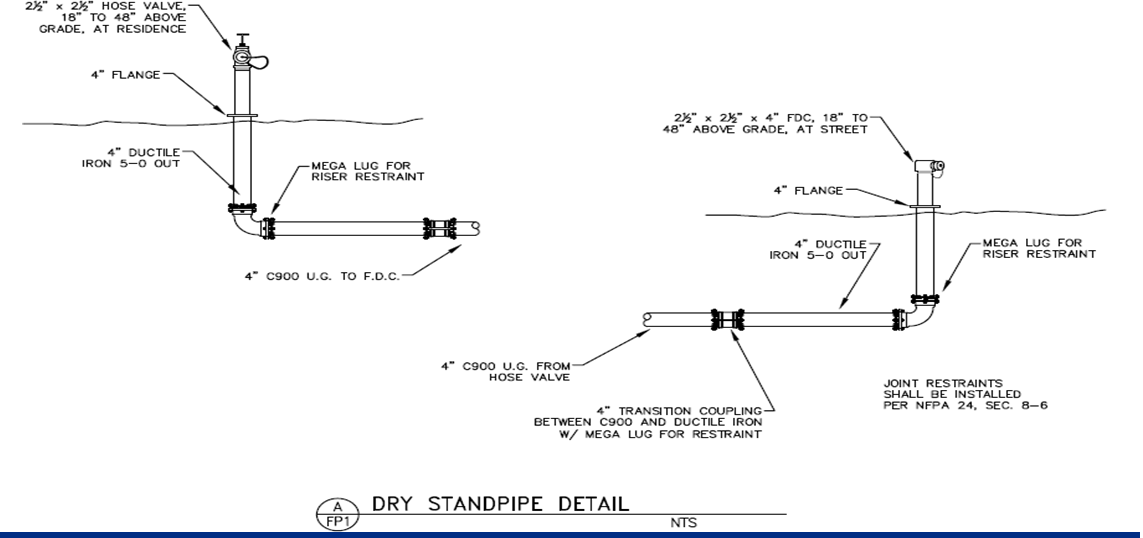 RESIDENTIAL STANDPIPE SIGN DETAIL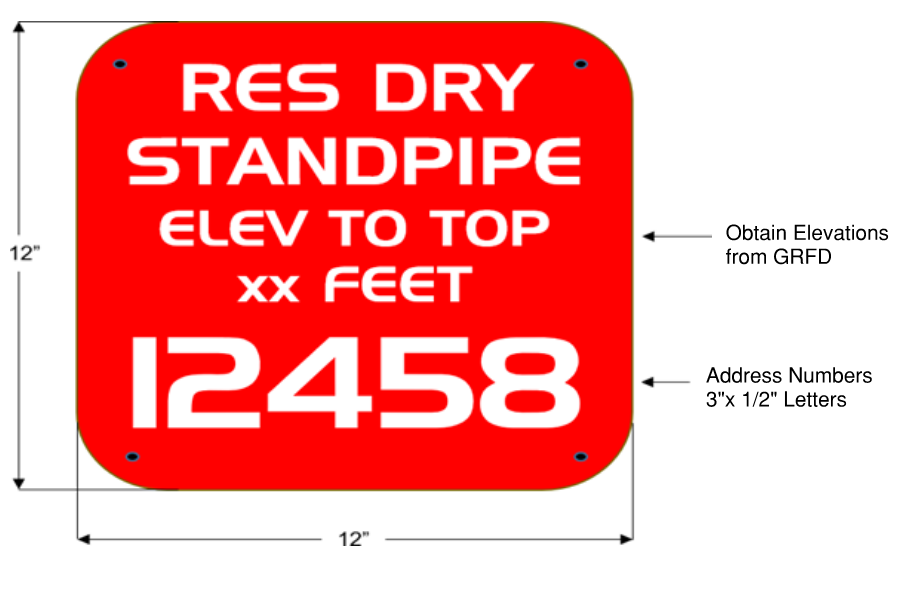 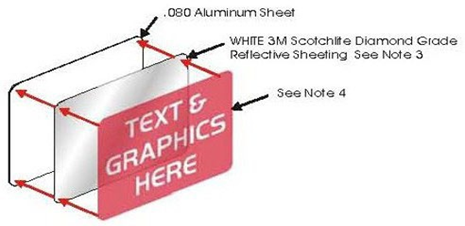 The sign plate shall be a minimum size of 12X12 inches and fabricated from .080 aluminum sheet with 1½ inch radius corners.Font style is Handel Gothic capital fonts.The sign face shall have white 3M diamond-grade reflective sheeting 3990 series VIP, type IX) applied as a background.Lettering/graphics shall be one of the following:3M Scotchlite electronic transparent cuttable film (1170 series) inverse cut to allow white reflective background to show through lettering.Screen printed using 3M 8801 series red translucent ink.Both processes (a or b) will accomplish a red field with white copy.Alternate sign color may be used when approved by the Fire Code OfficialRESIDENTIAL STANDPIPE SIGN DETAIL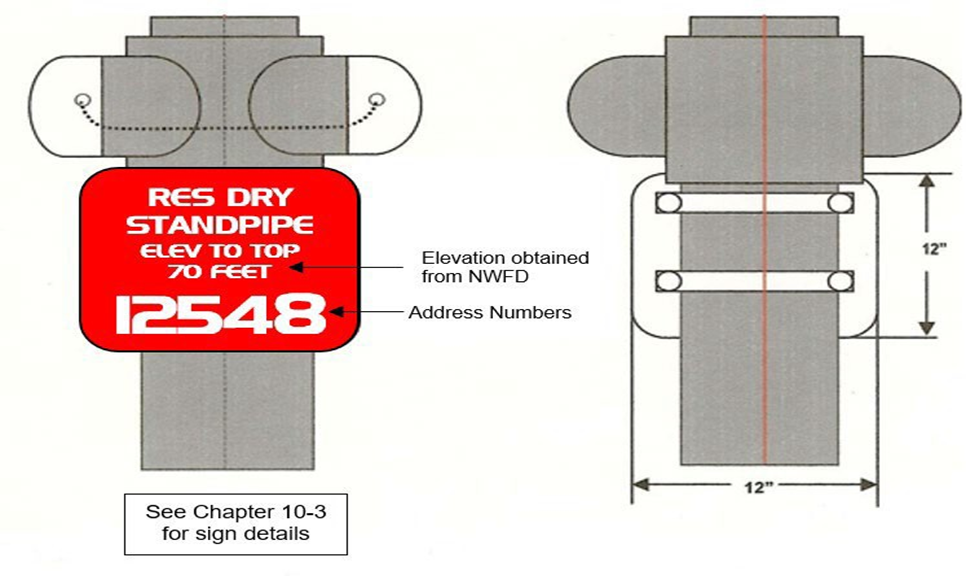 1.	The sign plate shall be a minimum size of 12X12 inches and fabricated from .080 aluminum sheet with 1½ inch radius corners.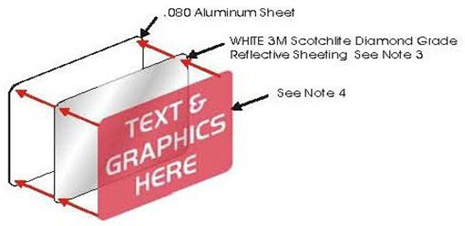 2.	Font style is Handel Gothic capital fonts.3.	The sign face shall have white 3M diamond-grade reflective sheeting 3990 series VIP, type IX) applied as a background.4.	Lettering/graphics shall be one of the following:a.	3M Scotchlite electronic transparent cuttable film (1170 series) inverse cut to allow white reflective background to show through lettering.b.	Screen printed using 3M 8801 series red translucent ink.c.	Both processes (a or b) will accomplish a red field with white copy.5.	Alternate sign color may be used when approved by the Fire Code OfficialPLAN SUBMITTALS AND INSPECTIONSSubmit plans to the Golder Ranch Fire District for review and approval. Show location of risers, piping, and burial depth. Plans must specify all the materials to be used for construction of the residential standpipe system.REQUIRED INSPECTIONSPre-burial underground piping and thrust-block inspection.Hydrostatic pressure test. Underground piping must maintain a pressure of 200 psi measured at the lowest point in the system for a minimum of two (2) hours.Flush - Piping shall be flushed prior to final acceptance. Contact Golder Ranch Fire District to arrange flush.